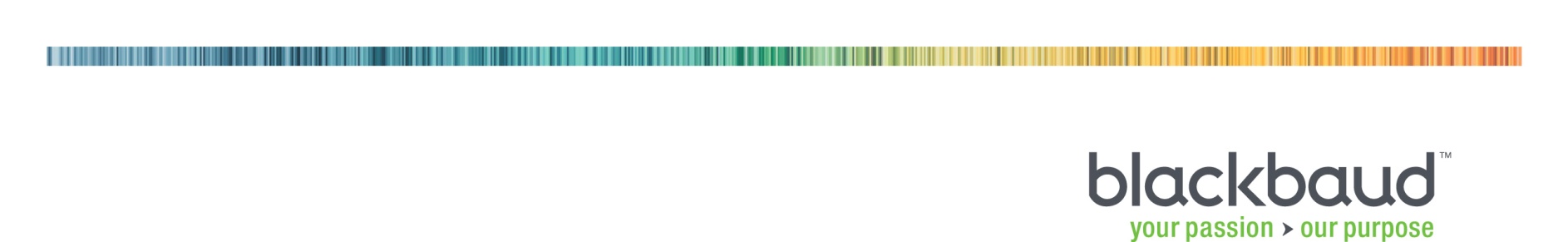 Performance Monitor CountersPerformance Monitor is a tool, built into Windows, for identifying hardware-related performance “bottlenecks” on workstations and servers. A bottleneck is a hardware resource that is overused to such an extent that it causes a degradation of overall system performance.The following page lists specific performance counters which are often useful in identifying a hardware-related performance issue. Please ensure those counters are configured to run and collect data on your system(s). For best results, attempt to collect the data during a time just before, during, and just after a performance event occurs, noting the start time and duration of the event. This allows the performance issue to correlate to event viewer details and also provides context for the logged performance counter values.Once complete, please provide the performance monitor file to the Customer Support Analyst who is assisting you with your case or attach it to the case you create on Case Central (http://casecentral.blackbaud.com).If you already have a case number for this issue, please list it here: __________________________ Creating a Performance Monitor Log on Windows 2003:Click Start and select Run…Type perfmon and click OK.Expand Performance Logs and Alerts and highlight Counter Logs.Select Action > New Log Settings from the menu bar.In the Name field, enter an appropriate log name and click OK.On the General tab, click Add Counters and select the counters needed (see chart below). Also, note the path to the log file itself.Click Add to add a counter. Click Close when finished. Allow the log to run for at least one day or, for best results, run it during a time just before, during, and just after a performance event occurs.Creating a Performance Monitor Log on Windows 2008 / 2008 R2:Click Start and select Run…Type perfmon and click OK.Expand Data Collector Sets and highlight User Defined.Select Action > New > Data Collector Set from the menu bar.Name the Data Collector Set and select the option to Create manually (Advanced). Click Next.Choose the option to Create data logs and select Performance counter. Click Next.Click Add… and choose to add the appropriate counters (see chart below). Click OK, then Finish.Under User Defined, right-click on the newly created Data Collector Set and choose Start.Allow the log to run for at least one day or, for best results, run it during a time just before, during, and just after a performance event occurs. To find the location of the log file, right-click on the Data Collector set, choose Properties, and select the Directory tab.Note: For more information on Performance Monitor, please see Microsoft’s TechNet article Using Performance Monitor.Note: If you are unable to configure Performance Monitor to use the following counters, please engage the services of a qualified IT professional. Alternately, our trained technical consultants can help your resolve your performance issues, configure counters in this form, and/or ensure optimal system setup – to arrange for Blackbaud Technical Consulting services, please email solutions@blackbaud.com.Counter values that exceed the following thresholds may indicate a performance problem.** When multiple instances of these exist, use the counter option “all instances” instead of “total”.ObjectCounterThresholdResult/ResolutionLogicalDisk **% Disk Time<10%May cause performance issues% Free Space85%% Idle TimeMemoryAvailable bytes<4 MBSteals RAM from running apps.  Less than 5 is a bottleneckPages/Sec>30Need more RAMPaging File% Usage (2)0.99Increase Page File sizeServerSessions Error Out5PhysicalDisk **% Disk Time>70%Above 85, upgrade the drive% Idle TimeAvg. Disk Read Queue LengthAvg. Disk sec/Read11 ms -15 ms or lowerAvg. Disk sec/Write12 ms or lowerAvg. Disk Write Queue LengthCurrent Disk Queue Length (4)Number of spindles plus 2Disk Reads/SecDisk Writes/SecProcessor ** % Processor Time>85%May need CPU upgradeRedirectorCurrent CommandsNumber of NICs installed plus 2Network Errors/sec5 per secondReads Denied/sec5 per secondServer Sessions Hung5Writes Denied/sec5 per secondServerPool Paged PeakAmount of physical RAMSessions Error Out5Work Item Shortages3Server Work QueuesQueue Length4SQLServer: SQL StatisticsBatch Requests/secSQL Compilations/secSQL Recompilations/secWork Item Shortages3Pool Paged PeakAmount of physical RAMSystemProcessor Queue Length>2Upgrade the processor